МЗХ  СЕВЕРОЗАПАДНО ДЪРЖАВНО ПРЕДПРИЯТИЕ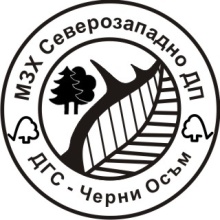 ДЪРЖАВНО ГОРСКО СТОПАНСТВО – ЧЕРНИ ОСЪМ5620 с.Черни Осъм, ул.”Първи май” №77 тел/факс: 0670/6 04 04, e-mail: dgscho@abv.bgИнформация за изпълнение на договор за обществена поръчкаПредмет на договора”Доставка на стационарен интернет за нуждите на СЗДП ТП ДГС-Черни ОсъмСрок на изпълнение12 (дванадесет) месеца, считано от датата на двустранното му подписване.Стойност, посочена в договора -280,00лв(двеста и осемдесет ) лв. без ДДСДата на приключване на договора : 16.02.2016 г.Договорът е изпълнен в срокДоговорът е изпълнен в пълен обемИнформация по изплатената сума по договора –280,00лв(двеста и осемдесет ) лв. без ДДС